                    Osnovna škola Matije Vlačića Labin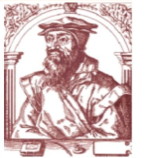  52220  L  A  B  I  N  - Zelenice  4 Tel.: 052 855-488 ; ravnatelj 854-328 e.mail : ured@os-mvlacica-labin.skole.hr          Klasa: 602-01/24-09/7          Urbroj: 2163-4-9-24-1          Labin, 24.01.2024. godineO D L U K Ao odabiru ponudeZa organizaciju i provedbu trodnevne ekskurzije učenika 8. razreda – školske godine 2023./2024. u Srednju Dalmaciju na roditeljskom sastanku održanom dana 24.01.2024. godine predstavljene su ponude slijedećih agencija:ZEA Tours iz PuleČrnja Tours iz RovinjaDanijel travel d.o.o., iz PazinaNa osnovi prezentiranih ponuda, odabrana je ponuda agencije Danijel travel d.o.o. iz Pazina.Predsjednica Povjerenstva:   Barbara Kokot, prof.Ravnateljica škole:Sanja Gregorinić Trumić, prof.                                                                             